大阪市立太子橋小学校〒535-0001 大阪府大阪市旭区太子橋１丁目１２−１５電話： 06-6951-7000交通アクセス：太子橋今市駅から徒歩約5分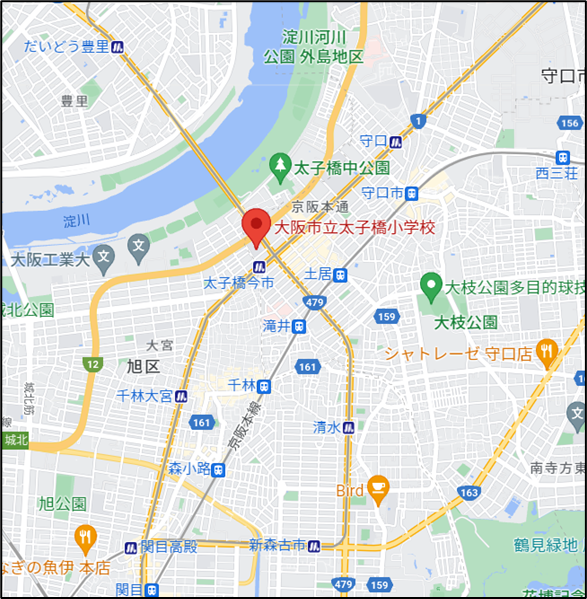 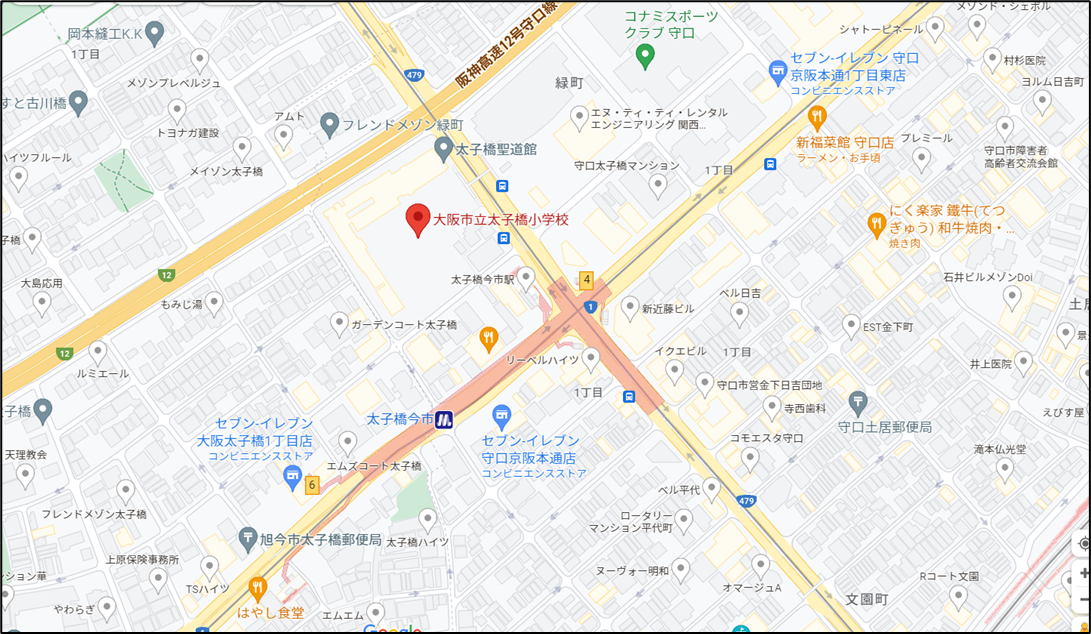 